Муниципальное бюджетное общеобразовательное учреждение«Школа № 60/61 имени Героя Российской Федерации Д. О. Миронова» г. РязаниТворческий проектвнеклассного мероприятия по ОБЖна тему:«Военно-спортивная игра «Зарница»                                                      Выполнила: Киреева Н. В. преподаватель- организатор ОБЖг. Рязань2021 г.Паспорт проекта.Обоснование выбора темы проекта.В современной  России все более заметна постепенная утрата традиционного российского патриотического сознания. Ухудшение морально – психологического климата в обществе и его микросоциумах (семья, школа и т.п.) резонансом отзывается в подростковой среде. Процветают равнодушие, эгоизм, цинизм, немотивированная агрессивность, неуважительное отношение к государству и социальным институтам. Детская преступность, наркомания, алкоголизм, и другие проявления “свободного образа жизни” достигли таких размеров, что поневоле заставляют задуматься, есть ли будущее  у подрастающего поколения. Особую тревогу вызывают  юноши – будущие защитники Родины. Результаты призыва на военную службу (данные военкомата)  говорят об обесценивании основных показателей моральной зрелости человека, которыми издавна считались любовь к своей Отчизне,  готовность и способность самоотверженно защищать Отечество:-  каждый второй считает, что такие понятия, как воинская честь, доблесть ушли в прошлое и лишены смысла;- увеличилось количество призывников, уклоняющихся от отправки на военную службу; - увеличилось число призывников, привлекающихся к уголовной  ответственности;Обеспокоенность вызывает и значительное ухудшение   состояния здоровья молодого поколения: -    только 52 % призывников признаны годными к военной службе;-  в 1,8 раз увеличилось количество призывников, ограниченно годных к военной службе;-   19 % –  страдают нервно-психическими заболеваниями.В 2020-2021 учебном году среди учащихся 5-7 классов МБОУ «Средняя общеобразовательная школа №61» было проведено социологическое исследование, которое включало анкетирование учащихся «Что я знаю о Великой Отечественной войне?», «Мои близкие в годы воины». Было выявлено, что 72% учащихся очень мало знают о войне. Только 35% учащихся смогли вспомнить о своих близких, участвующих в Великой Отечественной войне, но никто из них не знал подробностей. Мониторинг уровня воспитанности школьников выявил пробелы в системе  патриотического воспитания.            Изменить сложившуюся ситуацию можно, создав в школе систему гражданско-патриотического воспитания, одним из направлений которой, вовлечение учащихся в военно-спортивную игру « Зарница». Работа направлена на:- воспитание  личности школьника, знающего историю и традиции своей семьи и  Родины;- формирование у подрастающего поколения верности Родине, готовности к служению Отечеству и его защите;- формирование здорового образа жизни;- воспитание моральных и психологических качеств защитников Отечества.Патриотическое воспитание подрастающего поколения всегда являлось одной из важнейших задач современной школы, ведь детство и юность самая благодатная пора для привития священного чувства любви к Родине. Под патриотическим воспитанием понимается постепенное и неуклонное формирование у  учащихся любви к своей Родине. Патриотизм - одна из важнейших черт всесторонне развитой личности.В проекте, на основании проведенного обзора материалов на различных образовательных сайтах, мною изучена суть военно-спортивной игры, разработан проект программы проведения игры в нашей школе. В процессе работы над проектом я пришла к выводу, что игра – это праздник который дает бурю эмоций в реализации навыков и индивидуальных умений.Цели и задачи проекта:Цель проекта:Гражданское и патриотическое воспитание детей и подростков посредством вовлечения их в военизированную игру «Зарница».Задачи проекта:обучающие:
- уметь применять теоретические и практические знания учащихся, полученные на уроках по предмету «Основы безопасности жизнедеятельности»;
развивающие:
- формировать культуру безопасности жизнедеятельности;
- формировать готовность, к действиям в экстремальных ситуациях; 
воспитательные:
- развивать чувство коллективизма, взаимопомощи;
- воспитывать активную гражданскую позицию;
- пропагандировать и популяризировать среди учащихся здоровый и безопасный образ жизни.Планируемые результаты проекта:в направлении личностного развития:-  формирование понимания ценности здорового, разумного и безопасного образа жизни;-  формирование коммуникативной компетентности в общении и сотрудничестве со сверстниками-  формирование  антиэкстремистского и антитеррористического мышления и поведения, потребностей соблюдать нормы здорового и разумного образа жизни, осознанно выполнять правила безопасности жизнедеятельности;-  усвоение правил индивидуального и коллективного безопасного поведения в чрезвычайных и экстремальных ситуациях.в метапредметном направлении:-  умение самостоятельно планировать пути достижения поставленных целей и осознанно выбирать наиболее эффективные способы решения познавательных задач;-  умение оценивать собственные возможности при выполнении учебных и творческих задач в области безопасности жизнедеятельности и правильность их решения;-  овладение навыками принятия решений, осознанного выбора путей их выполнения, основами самоконтроля и самооценки в познавательной деятельности;-  умение воспринимать и перерабатывать информацию, моделировать индивидуальные подходы к обеспечению личной безопасности в повседневной жизни, опасных и чрезвычайных ситуациях;в предметном направлении:- формирование современной культуры безопасности жизнедеятельности на основе осознания и понимания необходимости защиты личности;- формирование убеждения в необходимости безопасного здорового и разумного образа жизни;- формирование антиэкстремистской и антитеррористической личностной позиции;- знание безопасного поведения в условиях опасных и чрезвычайных ситуаций, умение применять их на практике;- умение оказать первую самопомощь и первую помощь пострадавшим;- умение принимать обоснованные решения в конкретной опасной ситуации с учетом реально складывающейся обстановки и индивидуальных возможностей.Участники проекта:В военно-спортивной игре «Зарница» принимают участие  учащиеся 5-7 классов, допущенные по состоянию здоровья. Учащиеся 11 классов принимают участие в игре на правах консультантов, наблюдателей и членов жюри.Форма одежды - парадная  и спортивная, в одежде обязателен один общий элемент.Участнику запрещается: Вмешиваться в работу судейской коллегии; Выполнять упражнения без разрешения судейской коллегииКоманды, участники могут быть сняты с Соревнований на отдельных этапах: - За нарушения Положения о проведении соревнований;- За невыполнение требований судей по обеспечению мер безопасности; - За действия, которые помешали участникам другой команды во время их выступления;- За явную техническую неподготовленность к Соревнованиям; - За несвоевременную явку на старт по неуважительным причинам;- За нарушения морально-этических норм поведения спортсмена; Классным руководителям необходимо:Провести инструктаж по технике безопасности.Место и время проведения:Соревнования проводятся 26.02.2021г.в 09.30 в спортивном зале МБОУ «Школа № 60/61».Этапы реализации проекта:Подготовительный этап проекта:Просветительская работа;Агитация, создание инициативной группы;Разработка положения, рекомендаций;Изготовление грамот;Анкетирование;Формирование команд;Выбор командира;Выбор и разучивание строевой песни;Научиться правильно выполнять команды:- Равняйсь!- Смирно!- На месте шагом марш!- Вперед шагом марш!- Песню запевай!- На месте стой!Знакомство со званиями военнослужащих;Научиться правильно накладывать жгут и различные виды повязок;Познакомиться с вопросами военной истории;Научиться правильно надевать противогаз, ватно- марлевую повязку;   Основной этап проекта:Вступительная частьСмотр строя и песниИгра по станциямЭстафета.Заключительная часть.Заключительный этап проекта:Построение и подведение итогов. Награждение победителей и призеров военно-спортивной игры « Зарница».Содержание основного этапа проекта:Вступительная часть.Фанфары.Ведущий: – Внимание! Команды! Равняйсь! Смирно! Право поднять флаг РФ предоставляется капитану команды победителей прошлых соревнований  Янькову Я. Гимн РФ.Чтецы:Планета вертится быстрее,Меняет моду, нравы жизни.Но никогда мы не изменимЛюбви к семье, друзьям, Отчизне!Они как вечные основы,На них планеты мир стоит,И испокон мужчина – воин,Он – защитит, она – хранит.И были ведь всегда в почётеТе, кто судьбу свою связалС мужскою трудною работой,Кто охранял и защищал!От русской Игоря дружины,От славной армии Петра,России воины служилиВо имя чести и добра!России воин! Право слово,О многом это говорит.И верим, племя молодое,Честь воина всегда хранит!Выступление учащихся 6 А класса, песня « Служить России»Ведущая: – Добрый день, дорогие друзья ! Мы приветствуем вас на самой захватывающей, самой спортивной игре « Зарница», посвящённой 76 – годовщине Великой ПобедыВедущий: Сегодня в нашем празднике принимают участие команды 5- 7 классов. Им предстоит, показать свою ловкость, эрудицию и смекалку.Ведущая:Я вижу, что все команды волнуются. И прошу поддержать  и поприветствовать всех участников состязаний наших гостей:______________________________________________________________________________________________________________________________________________________________________________________________________Ведущий: С напутственным словом к вам обращается директор школы М. А. Перепелкина.Ведущая: Все этапы военно- спортивной игры « Зарница» будет оценивать компетентное жюри, в его составе:______________________________________________________________________________________________________________________________________________________________________________________________________Ведущая: Пришло время познакомиться с правилами нашей игры. О правилах сегодняшних соревнований расскажет главный судья, преподаватель ОБЖ нашей школы Н. В. Киреева- объявляются условия соревнований, согласно Положению о проведении военно- спортивной игры « Зарница».Смотр строя и песни. 	Условия проведения конкурса:Состав команды – командир + весь списочный  класс. Форма одежды – парадная, обязателен единый элемент в одежде.Система оценивания – Первенство командное. Техника выполнения каждого строевого приёма оценивается в баллах: «5»- если приём выполнен в строгом соответствии с требованиями Строевого Устава ВС РФ, чётко, уверенно, красиво. «4,5»- если приём выполнен в строгом соответствии с требованиями Строевого Устава ВС РФ, чётко, уверенно, с незначительной погрешностью. «4»- если приём выполнен в строгом соответствии с требованиями Строевого Устава ВС РФ, но недостаточно чётко, с напряжением. «3,5»- если приём выполнен в строгом соответствии с требованиями Строевого Устава ВС РФ, но не чётко, с большим напряжением. «3»- если приём выполнен в строгом соответствии с требованиями Строевого Устава ВС РФ, но при этом была допущена хотя бы одна ошибка. «2»-если приём не выполнен или при его выполнении были допущены две ошибки и более «0»-если какой-либо из приёмов или элементов конкурса не выполнялся вообще. Победитель определяется по наибольшему количеству баллов всех строевых приёмов и элементов конкурса.    Программа конкурса.1.  Все команды - классы находятся в общем строю – в линию взводных колонн, в колонну по три  по команде "вольно"». (критерий – дисциплина строя на протяжении всего конкурса).2.  Жеребьевка.3.   Конкурс проводится в строгой последовательности по программе, включающей следующий перечень строевых приемов и элементов, в соответствии со Строевым Уставом Вооружённых Сил РФ: 4.   Выход класса из исходного положения к месту проведения конкурса; 5.   Проверка внешнего вида класса (форма одежды, аккуратность причесок). 6. строевой шаг. 7. Проверка строевой подготовки класса:8. Выполнение команд: «Равняйсь», «Смирно». 9. Движение на месте10. Прохождение с песней (исполняют 1 куплет и припев). 11. Дисциплина строя класса. 12. Строевой шаг класса. 13. Действия командира класса. 14.Заход строя класса в линию взводных колонн.Игра по станциям.Условия прохождения станций:Команды проходят станции по маршрутным листам ( приложение 1).Время нахождения на станции 5 минут.- станция « Ранение ».  Показать умения и навыки в наложении давящей повязки, шины, жгута, транспортировки пострадавшего .   Команда оказывает первую доврачебную помощь пострадавшему (одному из членов команды). Характер травмы определяется жребием. Оценивается последовательность выполнения мероприятий по оказанию помощи, правильность наложения повязки, транспортировки, а так же гуманное отношение к пострадавшему.  Общее количество баллов-5, неправильное наложение повязки, жгута- 1 балл, неправильная последовательность действий- 1 балл, неправильная транспортировка пострадавшего- 1 балл, негуманное отношение к пострадавшему- 1 балл.- станция «Привал».  Вспомнить и исполнить песни военной тематики, продемонстрировать умение плясать в присядку.  Общее количество баллов-5, оценивается слаженность исполнения и количество песен. Штрафные баллы начисляются за: 1 балл- некорректное поведение, 1 балл- одиночное исполнение песни, 1 балл-  неумение исполнить « присядку». - станция «Допрос».  Викторина «Военные термины», основные даты Великой Отечественной войны ( приложение 2). Участники команды отвечают на вопросы викторины.  Общее количество баллов-5. Штрафные баллы начисляются за: 1 балл- незнание ответов более чем на 3 вопроса.- станция «Меткий стрелок».  Попасть наибольшее количество раз мячиком в корзину.   С линии старта все участники совершают по 3 броска в корзину. Команда сама определяет очередность и участников игры в своей команде. В маршрутный лист записывается наибольшее количество попаданий мячей в цель.   Общее количество баллов-5. Штрафные баллы начисляются за нарушение дисциплины.- станция « Силовая».  Выполнить упражнения: юноши – подтягивание, девушки – отжимание от перекладины.   Команда сама определяет очередность и участников игры в своей команде. В маршрутный лист записывается наибольшее количество подтягиваний у юношей и отжиманий от перекладины у девушек.  Общее количество баллов-5. Штрафные баллы начисляются за нарушение дисциплины.- станция « Газы».  Продемонстрировать умение правильно надевать противогаз, ватно- марлевую повязку.Команда построена в шеренгу, у каждого участника противогаз находиться  в походном положении. Даётся команда «Внимание!» и «Газы». По команде «Газы» игроки команд  приводят противогаз в боевое положение, правой рукой открывают клапан сумки, надевают на лицо и делает выдох. Фиксируется время надевания противогаза первым и последним игроками каждой команды.   Общее количество баллов-5. Штрафные баллы начисляются за: 1 балл- не закрыты глаза, 1 балл- не выполнен выдох, 1 балл- не правильно завязана ватно- марлевая повязка.- станция « Звания»              Построиться с карточками , на которых написаны звания военнослужащих, в порядке возрастания, определить какому званию соответствует погон (приложение 3).               Команда должна за определённое время вспомнить и построится , держа в руках карточки со званиями от «рядового» до «генерал армии», затем найти соответствующий званию погон.                 Общее количество баллов-5. Штрафные баллы начисляются за: 1 балл- не правильное построение в порядке возрастания званий, 1 балл- за несоответствие погон званию.Эстафета.В эстафете принимают участие 2 юноши и 1 девушка от каждой команды.Побеждает команда, показавшая лучшее время на каждом этапе эстафеты.Заключительная часть.Ведущая:
Время героев, обычно ты кажешься прошлым:
Главные битвы приходят из книг и кино,
Главные даты отлиты в газетные строки,
Главные судьбы историей стали давно.

Ведущий:
Время героев, по самому высшему праву,
Ты подарило далеким и близким годам
Доблесть, и славу, и долгую добрую память.
Время героев, а что ты оставило нам?

Ведущая: 
Ты нам оставило ясное небо Отчизны,
Дом, и дорогу, и ласковый хлеб на столе,
Ты нам оставило самое главное в жизни —
Радость работы на мирной, счастливой земле.
Жюри подводит итоги.Во время работы жюри ( ведомости, приложение 4) проходит выступление гостей праздника. Классы победители награждаются по отдельным видам соревнований по параллелям. Команда победитель, в каждой параллели, награждается грамотой и сладким призом. Заключение.  	 Главная цель современных военно-спортивных игр это пропаганда здорового образа жизни, разностороннее развитие молодых людей, воспитание морально-волевых качеств, формирование сознательного гражданского отношения к вопросам личной и общественной безопасности, подготовка к службе в армии. 	 Председатель Совета Федерации Сергей Миронов так видит будущее военно-спортивных игр (и подобных мероприятий) в России: «Каждый молодой человек должен быть мужчиной, защитником, борцом. Эти качества очень пригодятся в жизни…» Помимо этих, несомненно важных государственных задач, учащиеся получают от процесса игры массу удовольствия и хорошего настроения, приобретут полезные знания, опыт.  Эта игра, в сегодняшних условиях, достаточно действенный способ привлечения внимания и заинтересованности подростков, а также одна из форм патриотического воспитания молодёжи; как первый этап подготовки юношей к службе в вооруженных силах России. 	Дети, участвуя в этой игре, расширят свои представления об истории страны, её вооруженных силах; получат знания по оказанию первой медицинской помощи, научатся действовать в случаях стихийных бедствий и чрезвычайных ситуаций, изучат программу гражданской обороны, а главное  научатся любить свое Отечество.          В системе военно-патриотического воспитания нашей школы прослеживается четкая линия игр этой направленности. В начальной школе ежегодно проводится смотр строя и песни, учащиеся 5-7 классов принимают участие в военно-спортивной игре «Зарница», для старшеклассников военно-спортивная игра «Орленок». 	Военно-патриотическая игра « Зарница» для 5-7 классов проводится 7 лет. За годы проведения, в ней приняли участие более 1,5 тысяч человек. С каждым годом желание и активность детей возрастает, что показывает ежегодно проводимое анкетирование. ( Приложение 5).Результаты анкетирования учащихся:Нравится ли тебе участвовать в военно-спортивной игре «Зарница»?Как часто ты участвуешь в школьной военно-спортивной игре «Зарница»?Какие этапы игры тебе нравится больше всего?Что  бы ты изменил в проведении игры?Какие черты характера развивает военно-спортивная игра «Зарница»?         Наибольший интерес у учащихся вызывает смотр строя и песни ,т.к. классу , который занимает 1 место в этом виде соревнований, предоставляется почетное право нести Вахту Памяти на Посту № 1 у мемориала « Огонь Вечной Славы». Ежегодно учащиеся нашей школы, являясь юными часовыми Поста № 1, с честью и достоинством справляются с этой почетной обязанностью. Об этом свидетельствует то, что учащихся нашей школы ежегодно отмечают грамотами и ценными подарками на слете часовых Поста № 1.	Большой популярностью военно-спортивная игра « Зарница» пользуется в нашем микрорайоне. Родители учащихся, в качестве зрителей, с огромным интересом наблюдают за всеми этапами игры, готовят форму ребятам, разучивают строевые приемы. Судя по анкетированию ( Приложение 6) , проведенному среди родителей 5-7 классов, им это очень нравится.Результаты анкетирования родителей:Принимаете ли вы участие в подготовке ребенка к военно-спортивной игре «Зарница»?С какими трудностями Вы сталкиваетесь?Нравится ли Вашему ребенку участвовать в военно-спортивной игре «Зарница»?Какой из этапов игры Вы готовите совместно?Какое чувство Вы испытываете, если команда Вашего ребенка побеждает? Ежегодно, на наше мероприятие, мы приглашаем ветеранов Великой Отечественной Войны, представителей Совета ветеранов Московского округа, которые являются членами жюри.Я считаю, что результатом проведения военно-спортивной игры в нашей школе должны стать активная гражданская позиция и патриотическое сознание учащихся, как основа личности будущего гражданина России.Используемая литература:Научно-методический журнал «Классный руководитель» Дни воинской славы России. Москва, ООО Глобус, 2007Аронов А.А. Воспитывать патриотов: Кн. для учителя. - М.: Просвещение, .Буров А.И. Искусство и военно-патриотическое воспитание школьников: (сборник сочинений). - М.: Просвещение, .Валеев Р.А., Зайцев А.А., Зайцева В.Ф. Военно-патриотическая работа с подростками в молодежных организациях России // Проблемы воспитания патриотизма. - Вологда.: ВИРО, 2004.Васютин Ю.С. Военно-патриотическое воспитание: теория, опыт. - М.: Издательство Мысль, .Гаврилов Ф.К., Кожин Г.А. Военно-спортивные игры. - М.: Изд-во ДОСААФ, .Жуков И.М. Военно-патриотическое воспитание старшеклассников. - М.: Педагогика, .Каунас А.Я. Сборник статей. Начальная военная подготовка и военно-патриотическое воспитание. - М.: «Швиеса», .Конжиев Н.М. Система военно-патриотического воспитания в общеобразовательной школе. - М.: Просвещение, .Лукашов П.Д. Военно-спортивные игры на местности. Пособие для учителей. - М.: Просвещение, .Ребята растут патриотами. Из опыта военно-патриотического воспитания школьников, / Под редакцией Н.И. Монахова. - М.: Просвещение, .Тетушкина Л.Н. Уроки воспитания патриотизма. ОБЖ №8, .Хромов Н.А. Основы военной службы. ОБЖ, №8, .Чиняков М.Н. Уроки патриотизма. ОБЖ, №8, .«Патриот отечества» №9,2004 г.Тупикин Е.А. , Евтеев В.А. «Основы безопасности жизнедеятельности» .Методический и практический журнал «Воспитание и обучение» №6,2007г.Научно-методический журнал «Воспитание школьников» №2,2003 г.Целовальникова А. Патриотами не рождаются, ими становятся. ОБЖ №11,2006 г.Стрельников В. Исторический опыт патриотического воспитания. ОБЖ №1,2006 г.http://www.bibliofond.ruПриложение 1МАРШРУТНЫЙ ЛИСТ     Приложение 2Викторина « Военные термины»1. Воины русской конницы . Отличались тем, что действовали напористо и быстро. ( Гусары)   2.Военнослужащий , принадлежащий к некомандному составу. (Солдат)3. Прекращение сопротивления на условиях ,продиктованных победителем. ( Капитуляция)4. Высшее воинское звание в армиях ряда стран.( Маршал)5.Государственная награда за отличия и заслуги в военном деле.(Медаль)6.Особый снаряд, применяемый для наземных и морских заграждений.(Мина)               7.Предмет , служащий целью для учебной и тренировочной стрельбы.(Мишень)8.Секретное условное слово или фраза.(Пароль)9.Небольшой вооруженный отряд для наблюдения за безопасностью определенного района.( Патруль)10.Лицо, занимающееся добыванием , изучением и обобщением сведений о действующем или вероятном противнике. ( Разведчик)11.Холодное оружие с длинным прямым клинком.(Шпага)12.Название какой форменной одежды состоит из названий морского животного и хвойного дерева.( Китель)13.Устный или письменный доклад , донесение командованию.( Рапорт)14.Название русского арболета. ( Самострел) Когда началась вторая мировая война?а) 22 июня 1941г.б) 1 сентября 1939г. +в) 21 июля 1940г     2. Когда и где произошло самое крупное танковое сражение второй         мировой войны?          а) 1942г. под Сталинградом          б) 1944г. под Ленинградом          в) 1943г. под Прохоровкой +     3. Какой подвиг совершил Александр Матросов?          а) воздушный таран          б) закрыл своим телом амбразуру пулеметного дзота +          в) спас товарищей    4. Когда проходил на Красной площади Парад Победы?          а) июнь 1945г. +          б) июль 1945г.          в) май 1945г.    5. Кто водрузил знамя Победы над рейхстагом?          а) Смирнов и Кузнецов          б) Иванов и Сидоров          в) Егоров и Кантария +    6. Какие виды оружия относятся к оружию массового поражения?          а) фугасные авиабомбы          б) реактивные установки залпового огня « Град»          в) ядерное оружие +    7. Что относится к индивидуальным средствам защиты органов дыхания?          а) убежища          б) противогазы +          в) общевойсковой защитный костюм    8. Чем отличается фильтрующий противогаз от изолирующего?    9. Какие коллективные средства защиты вы знаете ?         а) убежища +         б) респираторы         в) защитные комплекты   10. Как действовать по сигналу « Внимание всем» ?        а) надеть средства защиты и покинуть помещение        б) включить радио или телевизор +        в) быстро направляться в убежищеПриложение 3
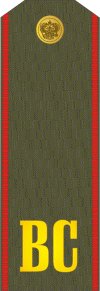 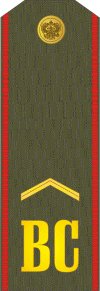 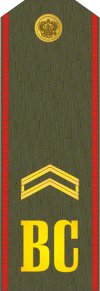 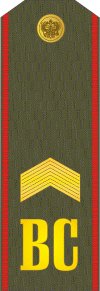 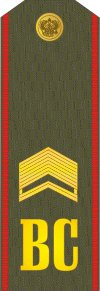 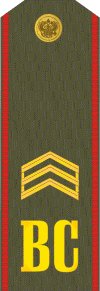 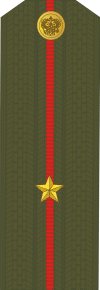 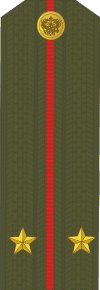 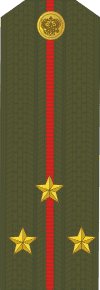 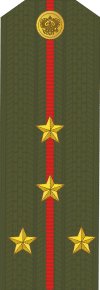 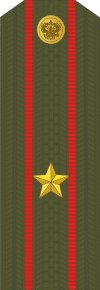 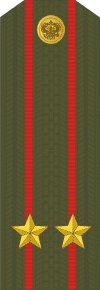 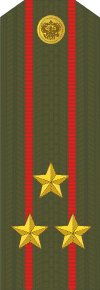 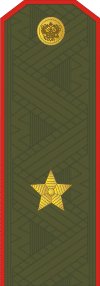 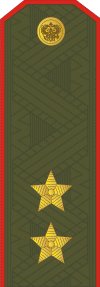 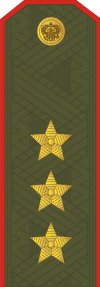 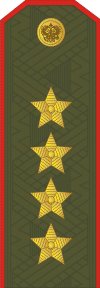 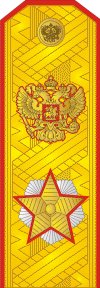 Приложение 4Спортивная эстафета.Смотр строя и песни.Игра по станциям.Сводная ведомостьвоенно- спортивной игры « Зарница».Приложение 5Анкетадля учащихся 5-7 классов.« Мое участие в школьной военно-спортивной игре « Зарница».Нравится ли тебе участвовать в военно-спортивных играх?Как часто ты участвуешь в школьной  военно-спортивной игре « Зарница»?Какие этапы игры тебе нравятся больше всего?Какие черты характера развивает военно-спортивная игра « Зарница»?Что бы ты изменил в проведении игры?Приложение 6Анкета для родителей 5-7 классов« Военно-спортивная игра « Зарница» в моей жизни.Принимаете ли вы участие в подготовке ребенка к школьной военно-спортивной игре « Зарница»?С какими трудностями вы сталкиваетесь?Нравится ли вашему ребенку участвовать в школьной военно-спортивной игре « Зарница»?Какой из этапов игры вы готовите совместно?Какие чувства вы испытываете, когда команда вашего ребенка побеждает?Полноеназвание проектаТворческий проект внеклассного мероприятия по ОБЖ «Военно-спортивная игра « Зарница».Автор проектаКиреева Наталья ВикторовнаЗаказчик проектаСоциумТип проектатворческий, групповойСрок реализации2 месяцаИсполнители и участникипроектаПреподаватели МБОУ « Школа № 60/61»учащиеся 5- 7 классов,родители учащихсяОснованиядля разработкипроектаГосударственная политика в области патриотического воспитания:Национальная доктрина развития образования в Российской Федерации до 2025 года;Программа гражданско-патриотического воспитания МБОУ «Школа № 60/61».Инновационные технологииЛичностно-ориентированныеигровыепроектные Компьютерные информационные технологииПри создании проекта были использованы ресурсы сети Интернет, авторская презентация, созданная в среде Microsoft Office Power Point, текстовый редактор Microsoft Office word.Сроки  и этапыреализации проектаI этапЯнварь 2021г. - Организационно-подготовительный .Этап включает в себя обоснование актуальности темы, мотивация ее выбора, определение цели и задач проекта, подбор и изучение методической литературы, учебно-методических пособий, анкетирование, разработка концепции проекта в целом.II этап Февраль 2021г.Реализация проекта.Комплексная работа по практическому воплощению мероприятий проекта: организация, подготовка и проведение военно-спортивной игры «Зарница».III этапФевраль 2021г.Заключительный.Рефлексия, подведение итогов, анализ деятельности, применение критериев  эффективности реализации проекта, оформление результатов. Сопоставление результатов с прогнозируемыми, определение перспектив на будущее.КлассРезультат5 А5 Б5 В6 А6 Б7А7 БКлассВнешний видВыполнение команд«Равняйсь»,«Смирно» СтроеваястойкаПрохожде-ниеторжест-венныммаршемИсполне-ние песниДействиякомандираИтог5 А5 Б5 В6 А6 Б7 А7 БКлассНабранные очкиИтог5 А5 Б5 В6 А6 Б7 А7 БКлассСмотр строя и песниИгра по станциямСпортивная ЭстафетаИтог5 А5 Б5 В6А6 Б7 А7 Б